Authorization Letter for ClaimingFrom  Sender’s name AddressCity, state and zip code Date – DD/MM/YYYY ToReceiver’s name AddressCity, state and zip code Dear Mr/ Mrs/ DrTo Whom It May ConcernI, (mention your name), hereby authorize (mention party’s name) to collect from (organization or individual to transact from) the following (money, ID, Passport, package,  or salary). As I won’t be able to come and collect the document as I will be out of town due to some personals I am confirming this act of authorization through this letter.I hereby authorize (name of the party) ……. to act on in my absence and perform all the necessary transaction required to complete the process	(Mention theamount/document name). I am also attaching the documents for verification that will help you in taking the next steps in the process.-------- (The party) is not allowed to use the received	to any use other than mentionedin the letter. They can only act as a representative to collect the document required and cannot take any decision on my behalf. This letter is a confirmation of giving permission to collect  the documents on my behalf. They are permitted to  collect the	while residingat ……… from ……. (Date) to ………Yours sincerely, Your name Contact details Email details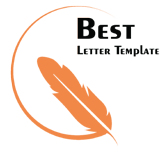 